Publicado en Sabadell el 15/03/2023 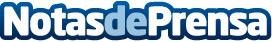 Hermeticline ofrecerá la posibilidad de renovar las ventanas del hogar de sus clientes con una financiación a doce meses sin interesesLa empresa, especializada en ventanas y cerramientos para el hogar, ofrece la posibilidad a sus clientes de financiar sus compras en 12 meses y sin intereses. Otra de las novedades de Hermeticline es que, gracias a las ayudas Next Generation, ha podido mejorar su presencia avanzada en InternetDatos de contacto:Carlos937685249Nota de prensa publicada en: https://www.notasdeprensa.es/hermeticline-ofrecera-la-posibilidad-de_1 Categorias: Servicios Técnicos Hogar Construcción y Materiales Digital http://www.notasdeprensa.es